Об обязательных требованиях, устанавливаемыхмуниципальными нормативными правовыми актамиорганов местного самоуправления Няндомского муниципального района Архангельской областиВ соответствии с частью 5 статьи 2 Федерального закона от 31 июля
2020 года № 247-ФЗ «Об обязательных требованиях в Российской Федерации», руководствуясь статьей 24 Устава Няндомского муниципального района Архангельской области, Собрание депутатов р е ш а е т:1.	Утвердить прилагаемое Положение об обязательных требованиях, устанавливаемых муниципальными нормативными правовыми актами органов местного самоуправления Няндомского муниципального района Архангельской области.2. Опубликовать настоящее решение в периодическом печатном издании «Вестник Няндомского района» и разместить на официальном сайте администрации Няндомского муниципального района Архангельской области.3. Настоящее решение вступает в силу со дня его официального опубликования. ________________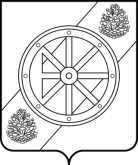 Няндомский муниципальный районАрхангельской областиНяндомский муниципальный районАрхангельской областиСобрание депутатов шестого созываСобрание депутатов шестого созываР Е Ш Е Н И Етридцать первой (очередной)  сессииР Е Ш Е Н И Етридцать первой (очередной)  сессииот «25» февраля  2021 года                                                      № 141 г. Няндомаг. НяндомаГлава Няндомского муниципального районаАрхангельской области                                                                     А.В. КононовПредседатель Собрания депутатовНяндомского муниципального районаАрхангельской области                                                                  С.В. СтаростинУТВЕРЖДЕНОрешением Собрания депутатовНяндомского муниципального районаАрхангельской областиот «25» февраля 2021 года № 141ПОЛОЖЕНИЕоб обязательных требованиях, устанавливаемых муниципальныминормативными правовыми актами органов местного самоуправленияНяндомского муниципального района Архангельской областиСтатья 1. Общие положения1.	Настоящее Положение, разработанное в соответствии с Федеральным законом от 31 июля 2020 года № 247-ФЗ «Об обязательных требованиях в Российской Федерации» и Уставом Няндомского муниципального района Архангельской области, определяет порядок установления и оценки применения содержащихся в муниципальных нормативных правовых актах органов местного самоуправления Няндомского муниципального района Архангельской области (далее - муниципальные нормативные правовые акты) требований, которые связаны с осуществлением предпринимательской и иной экономической деятельности и оценка соблюдения которых осуществляется в рамках муниципального контроля, привлечения к административной ответственности, иных форм оценки и экспертизы (далее - обязательные требования).2.	Порядок установления и оценки применения обязательных требований, устанавливаемых муниципальными нормативными правовыми актами, определяется настоящим Положением на основании Федерального закона от 6 октября 2003 года № 131-ФЗ «Об общих принципах организации местного самоуправления в Российской Федерации» с учетом определенных Федеральным законом от 31 июля 2020 года № 247-ФЗ «Об обязательных требованиях в Российской Федерации», принципов установления и оценки применения обязательных требований.3.	При установлении и оценке применения обязательных требований в соответствии со статьями 4 и 5 настоящего Положения такие требования подлежат оценке на соответствие принципам, установленным Федеральным законом от 31 июля 2020 года № 247-ФЗ «Об обязательных требованиях в Российской Федерации», а также на предмет достижения целей установления обязательных требований.4.	Действие настоящего Положения не распространяется на отношения, связанные с установлением и оценкой применения обязательных требований, указанных в части 2 статьи 1 Федерального закона от 31 июля 2020 года № 247-ФЗ «Об обязательных требованиях в Российской Федерации».5.	Установление обязательных требований осуществляются с соблюдением принципов законности, обоснованности обязательных требований, правовой определенности и системности, открытости и предсказуемости и исполнимости обязательных требований, предусмотренных статьями 4-9 Федерального закона от 31 июля 2020 года 
№ 247-ФЗ «Об обязательных требованиях в Российской Федерации».Статья 2. Условия установления обязательных требований1.	Обязательные требования устанавливаются следующими муниципальными нормативными правовыми актами:1)	решениями Собрания депутатов Няндомского муниципального района Архангельской области;2)	постановлениями главы Няндомского муниципального района Архангельской области;3)	постановлениями администрации Няндомского муниципального района Архангельской области.4)	распоряжениями руководителей отраслевых (функциональных) органов администрации Няндомского муниципального района Архангельской области, обладающих правом юридического лица, и иных должностных лиц местного самоуправления.2.	При установлении обязательных требований муниципальными нормативными правовыми актами должны быть соблюдены принципы, установленные Федеральным законом от 31 июля 2020 года № 247-ФЗ «Об обязательных требованиях в Российской Федерации», и определены:1)	содержание обязательных требований (условия, ограничения, запреты, обязанности);2)	лица, обязанные соблюдать обязательные требования;3)	в зависимости от объекта установления обязательных требований: осуществляемая деятельность, совершаемые действия, в отношении которых устанавливаются обязательные требования;лица и используемые объекты, к которым предъявляются обязательные требования при осуществлении деятельности, совершении действий;результаты осуществления деятельности, совершения действий, в отношении которых устанавливаются обязательные требования;4)	формы оценки соблюдения обязательных требований (муниципальный контроль, привлечение к административной ответственности, иные формы оценки и экспертизы);5)	органы местного самоуправления Няндомского муниципального района Архангельской области или должностные лица администрации Няндомского муниципального района Архангельской области, осуществляющие оценку соблюдения обязательных требований.3.	В целях обеспечения систематизации обязательных требований и информирования заинтересованных лиц:1)	органы муниципального контроля формируют перечни муниципальных нормативных правовых актов с указанием структурных единиц этих актов, содержащих обязательные требования, оценка соблюдения которых является предметом контроля, а также информацию о мерах ответственности, применяемых при нарушении обязательных требований, с текстами в действующей редакции. Данные контрольные органы обязаны размещать и поддерживать в актуальном состоянии на официальном сайте администрации Няндомского муниципального района Архангельской области в информационно-телекоммуникационной сети «Интернет» перечни муниципальных нормативных правовых актов, указанные в первом предложении настоящего подпункта;2)	иные органы администрации Няндомского муниципального района Архангельской области, должностные лица которых уполномочены составлять протоколы об административных правонарушениях и (или) рассматривать дела об административных правонарушениях, формируют информацию о мерах ответственности, применяемых при нарушении обязательных требований. Данные органы администрации Няндомского муниципального района Архангельской области обязаны размещать и поддерживать в актуальном состоянии на официальном сайте администрации Няндомского муниципального района Архангельской области в информационно-телекоммуникационной сети «Интернет» информацию о мерах ответственности, применяемых при нарушении обязательных требований.4.	Порядок размещения и актуализации перечней муниципальных нормативных правовых актов, содержащих обязательные требования, оценка соблюдения которых является предметом контроля, информации о мерах ответственности, применяемых при нарушении обязательных требований, устанавливается постановлением администрации Няндомского муниципального района Архангельской области.Статья 3. Действие обязательных требований1.	Положения муниципальных нормативных правовых актов, устанавливающих обязательные требования, должны вступать в силу не ранее чем по истечении девяноста дней после дня официального опубликования соответствующего муниципального нормативного правового акта, если иной срок вступления в силу не указан в муниципальном нормативном правовом акте.Положения абзаца первого настоящего пункта не применяются в отношении муниципальных нормативных правовых актов, подлежащих принятию в целях предупреждения террористических актов и ликвидации их последствий, предупреждения угрозы обороне страны и безопасности государства, при угрозе возникновения и (или) возникновении отдельных чрезвычайных ситуаций, введении режима повышенной готовности или чрезвычайной ситуации на территории муниципального образования или ее части, а также муниципальных нормативных правовых актов, направленных на недопущение возникновения последствий обстоятельств, произошедших вследствие непреодолимой силы, то есть чрезвычайных и непредотвратимых при данных условиях обстоятельств, в частности эпидемий, эпизоотий, техногенных аварий и катастроф.2.	В случае действия противоречащих друг другу обязательных требований в отношении одного и того же объекта и предмета регулирования, установленных муниципальными нормативными правовыми актами разной юридической силы, подлежат применению обязательные требования, установленные муниципальным нормативным правовым актом большей юридической силы. В случае действия противоречащих друг другу обязательных требований в отношении одного и того же объекта и предмета регулирования, установленных муниципальными нормативными правовыми актами равной юридической силы, лицо считается добросовестно соблюдающим обязательные требования и не подлежит привлечению к ответственности, если оно обеспечило соблюдение одного из таких обязательных требований.3.	При отмене (признании утратившим силу) муниципального нормативного правового акта, которым установлено полномочие по принятию муниципального нормативного правового акта, содержащего обязательные требования, муниципальные нормативные правовые акты, ранее изданные на основании отмененного (признанного утратившим силу) муниципального нормативного правового акта, не подлежат применению на территории Няндомского муниципального района Архангельской области со дня отмены (признания утратившим силу) муниципального нормативного правового акта, которым было установлено полномочие по принятию такого акта, при условии, что полномочие по принятию соответствующего муниципального нормативного правового акта не было установлено иным муниципальным нормативным правовым актом.Статья 4. Оценка проектов муниципальных нормативных правовых актов, устанавливающих обязательные требования1.	Органы местного самоуправления Няндомского муниципального района Архангельской области при разработке проекта муниципального нормативного правового акта, устанавливающего обязательные требования, проводят оценку регулирующего воздействия.2.	Правила проведения оценки регулирующего воздействия в отношении проектов муниципальных нормативных правовых актов, разрабатываемых органами местного самоуправления Няндомского муниципального района Архангельской области, определяются статьей 7.2.1 областного закона от 23 сентября 2004 года № 259-внеоч.-ОЗ «О реализации государственных полномочий Архангельской области в сфере правового регулирования организации и осуществления местного самоуправления» и решением Собрания депутатов Няндомского муниципального района Архангельской области.3.	В целях оценки обязательных требований на соответствие законодательству Российской Федерации, законодательству Архангельской области проводится правовая экспертиза проекта муниципального нормативного правового акта, устанавливающего обязательные требования.Статья 5. Оценка применения обязательных требований1.	В целях выявления и устранения обязательных требований, необоснованно затрудняющих осуществление предпринимательской и иной экономической деятельности, администрация Няндомского муниципального района Архангельской области в порядке, установленном постановлением администрации Няндомского муниципального района Архангельской области, проводит экспертизу муниципальных нормативных правовых актов, содержащих обязательные требования (далее - экспертиза).В целях организации проведения экспертизы администрацией Няндомского муниципального района Архангельской области формируется план проведения экспертизы на очередное полугодие. План проведения экспертизы формируется на основе предложений, поступивших от заявителей, указанных в пункте 3 настоящей статьи, а также на основе поручений главы Няндомского муниципального района Архангельской области.2.	В целях анализа обоснованности установленных обязательных требований, определения и оценки фактических последствий их установления, выявления избыточных условий, ограничений, запретов, обязанностей администрация Няндомского муниципального района Архангельской области в порядке, установленном постановлением администрации Няндомского муниципального района Архангельской области, проводит оценку фактического воздействия муниципальных нормативных правовых актов, содержащих обязательные требования (далее - оценка фактического воздействия). Указанным порядком определяются также порядок и основания признания утратившими силу или пересмотра устанавливающих обязательные требования муниципальных нормативных правовых актов Архангельской области, их положений.В целях организации проведения оценки фактического воздействия администрацией Няндомского муниципального района Архангельской области формируется план проведения оценки фактического воздействия на очередной год. План проведения оценки фактического воздействия формируется на основе предложений, поступивших от заявителей, указанных в пункте 3 настоящей статьи, а также на основе поручений главы Няндомского муниципального района Архангельской области.3.	Экспертиза и оценка фактического воздействия проводятся по заявлению субъектов предпринимательской и инвестиционной деятельности Архангельской области, общественных объединений в сфере предпринимательской и инвестиционной деятельности, исполнительных органов государственной власти Архангельской области, уполномоченного при Губернаторе Архангельской области по защите прав предпринимателей, объединений потребителей, саморегулируемых организаций, осуществляющих деятельность на территории Няндомского муниципального района Архангельской области. Статья 6. Официальные разъяснения обязательных требований1.	Администрация Няндомского муниципального района Архангельской области в отношении принятых ею муниципальных нормативных правовых актов дает официальное разъяснение обязательных требований исключительно в целях пояснения их содержания.2.	Собрание депутатов Няндомского муниципального района Архангельской области может наделить администрацию Няндомского муниципального района Архангельской области полномочиями по официальному разъяснению конкретных решений Собрания депутатов Няндомского муниципального района Архангельской области исключительно в целях пояснения их содержания.3.	Официальные разъяснения не могут устанавливать новые обязательные требования, а также изменять смысл обязательных требований и выходить за пределы разъясняемых обязательных требований.4.	Официальные разъяснения обязательных требований утверждаются главой Няндомского муниципального района Архангельской области и подлежат размещению на официальном сайте администрации Няндомского муниципального района Архангельской области в информационно-телекоммуникационной сети «Интернет».5.	Должностные лица администрации Няндомского муниципального района Архангельской области, осуществляющие полномочия по муниципальному контролю, обязаны руководствоваться официальными разъяснениями обязательных требований администрации Няндомского муниципального района Архангельской области.Деятельность лиц, обязанных соблюдать обязательные требования, и действия их работников, осуществляемые в соответствии с официальными разъяснениями обязательных требований, не могут квалифицироваться как нарушение обязательных требований.6.	Администрация Няндомского муниципального района Архангельской области и ее органы при организации деятельности по осуществлению муниципального контроля обеспечивают информирование лиц, обязанных соблюдать обязательные требования (далее - контролируемые лица), о процедуре соблюдения обязательных требований, правах и обязанностях контролируемых лиц, полномочиях должностных лиц администрации Няндомского муниципального района Архангельской области при осуществлении муниципального контроля, иных вопросах соблюдения обязательных требований.Информирование контролируемых лиц осуществляется путем выпуска руководств по соблюдению обязательных требований. В руководство по соблюдению обязательных требований включаются пояснения относительно способов соблюдения обязательных требований, примеры соблюдения обязательных требований, рекомендации по принятию контролируемыми лицами конкретных мер для обеспечения соблюдения обязательных требовании. Указанное руководство не может содержать новые обязательные требования.Руководства по соблюдению обязательных требований утверждаются главой Няндомского муниципального района Архангельской области применительно к каждому виду муниципального контроля и подлежат размещению на официальном сайте администрации Няндомского муниципального района Архангельской области в информационно-телекоммуникационной сети «Интернет».При изменении обязательных требований руководства по соблюдению обязательных требований подлежат своевременной актуализации.7.	Выпуск руководства по соблюдению обязательных требований осуществляется в порядке, установленном инструкцией по делопроизводству в администрации Няндомского муниципального района Архангельской области.8.	Руководства по соблюдению обязательных требований применяются контролируемыми лицами на добровольной основе.Деятельность контролируемых лиц и действия их работников, осуществляемые в соответствии с руководствами по соблюдению обязательных требований, не могут квалифицироваться как нарушение обязательных требований.Статья 7. Обеспечение реализации положений настоящего Положения («регуляторная гильотина»)1.	Администрацией Няндомского муниципального района Архангельской области утверждается план мероприятий («дорожная карта») по оценке применения содержащихся в муниципальных нормативных правовых актах, вступивших в силу до 1 января 2020 года, обязательных требований, соблюдение которых оценивается при осуществлении муниципального контроля. План мероприятий («дорожная карта») формируется на основе предложений органов муниципального контроля, уполномоченного при Губернаторе Архангельской области по защите прав предпринимателей, субъектов предпринимательской и инвестиционной деятельности, общественных объединений в сфере предпринимательской и инвестиционной деятельности, осуществляющих деятельность на территории Няндомского муниципального района Архангельской области.2.	Муниципальные нормативные правовые акты, указанные в пункте 1 настоящей статьи, подлежат оценке на соответствие принципам, установленным Федеральным законом от 31 июля 2020 года № 247-ФЗ «Об обязательных требованиях в Российской Федерации», а также на предмет наличия в них положений, предусмотренных пунктом 2 статьи 2 настоящего Положения.3.	По результатам оценки, указанной в пункте 2 настоящей статьи, органы местного самоуправления Няндомского муниципального района Архангельской области в пределах своей компетенции вносят изменения в муниципальные нормативные правовые акты, указанные в пункте 1 настоящей статьи, или признают данные акты утратившими силу.